Publicado en Ciudad de México  el 28/02/2024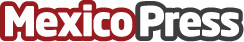 Dividenz revela auge de inversiones mexicanas en tecnología y diversificación en EE.UUPara mediados de 2023, el número de cuentas de inversión en entidades como casas de bolsa alcanzó los seis millones aumento del 31.4% en comparación con el mismo periodo del año anteriorDatos de contacto:Moisés HernándezTouchPoint Marketing 5544884729Nota de prensa publicada en: https://www.mexicopress.com.mx/dividenz-revela-auge-de-inversiones-mexicanas Categorías: Nacional Inmobiliaria Finanzas Innovación Tecnológica Actualidad Empresarial http://www.mexicopress.com.mx